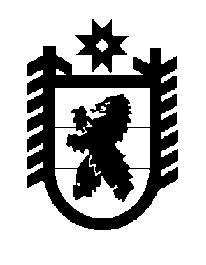 Российская Федерация Республика Карелия    ПРАВИТЕЛЬСТВО РЕСПУБЛИКИ КАРЕЛИЯРАСПОРЯЖЕНИЕот  4 мая 2018 года № 334р-Пг. Петрозаводск Одобрить и подписать Соглашение о сотрудничестве между Правительством Республики Карелия и саморегулируемой организацией Союзом участников рынка услуг операторов железнодорожного подвижного состава.
           Глава Республики Карелия                                                              А.О. Парфенчиков